26 группа           литература              24 декабряТема урока « А. А. Блок. Поэма « Двенадцать»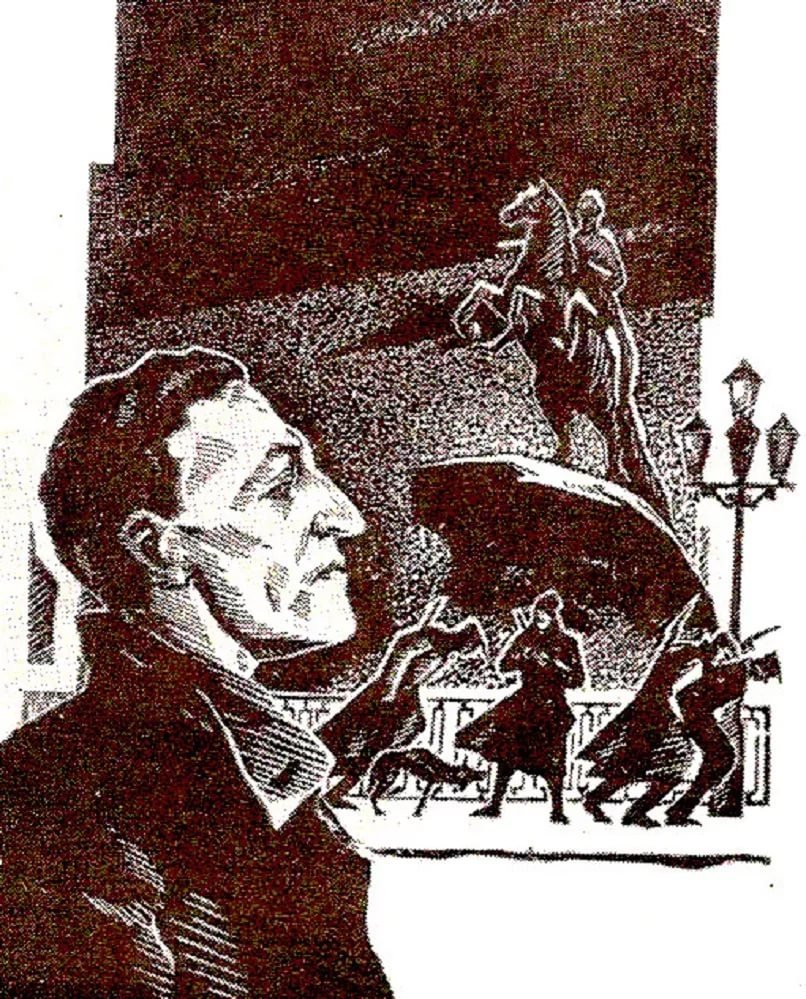 Задания:I.  Прочитайте поэму.    II. Ознакомьтесь с литературным материалом о поэме « Двенадцать»  и ответьте на вопросы по плану:Как А. А. Блок воспринял Октябрьскую революцию?Когда была написана поэма « Двенадцать»?Почему Блок, закончив работу над поэмой, сказал: « Сегодня я – гений»?  Блок принял Октябрьскую революцию. Он воспринимал ее как очистительную бурю, торжество стихии, которая призвана разрушить старую, уже омертвевшую цивилизацию и, проведя историю через эпоху нового варварства, вывести ее к рождению новой культуры.   9 января 1918 года, буквально на следующий день после начала работы над поэмой «Двенадцать», Блок пишет знаменитую статью «Интеллигенция и революция», исполненную оптимизма. В ней есть такие строчки:«Переделать все. Устроить так, чтобы все стало новым; чтобы лживая, грязная, скучная, безобразная наша жизнь стала справедливой, чистой, веселой и прекрасной жизнью... Революция… всегда несет новое и неожиданное… Великие русские художники верили в свет, они знали, что, рано или поздно, все будет по-новому, потому что жизнь прекрасна… Всем телом, всем сердцем, всем сознанием – слушайте Революцию».Поэма «Двенадцать» стала памятником торжествующей стихии. Закончив ее, Блок написал в дневнике: «Сегодня я – гений». Гений потому, что смог с невероятной точностью уловить и переложить в образное слово эту ужасающую какофонию (‘лишенное всякого благозвучия сочетание звуков’), поднятую в «мировом оркестре» буйством революционной стихии.Блок считал, что так же, как абсурдно «принимать» или «не принимать» грозу или землетрясение, абсурдно принимать или нет революцию, так как это тоже – взрыв стихии, но не в природе, а в истории. Мудрость заключается не в ее приятии или неприятии, а в постижении ее смысла. Смысл революции Блок видел в обновлении мира путем прохождения через взрыв стихии – безудержной, гибельной – и , по Блоку, проникнутой «духом музыки».    III. «Знаете ли вы поэму «Двенадцать»?1. Что написано на плакате?         От здания к зданию         Протянут канат.         На канате – плакат…2. Чей это портрет?1)      Длинные волосы         И говорит вполголоса:        -Предатели!        -Погибла Россия!2)      Помнишь, как бывало         Брюхом шёл вперёд,         И крестом сияло брюхо на народ.3)      В зубах – цыгарка, примят картуз,          На спину б надо бубновый туз!4)       Стоит … , как пёс голодный,          Стоит безмолвный, как вопрос.          И старый мир, как пёс безродный,          Стоит за ним, поджавши хвост.5)       Он в шинелишке солдатской           С физиономией дурацкой           Крутит, крутит чёрный ус…6)       Запрокинулась лицом,           Зубки блещут жемчугом.2. Кто из героев говорит:1)         Уж мы плакали, плакали…2)         Гетры серые носила,            Шоколад Миньон жрала,            С юнкерьём гулять ходила –            С солдатьём теперь пошла?3)         Не такое нынче время,            Чтобы нянчиться с тобой!            Потяжеле будет время            Нам, товарищ дорогой!4)        Ох, товарищи родные,           Эту девку я любил…           Ночки чёрные, хмельные           С этой девкой проводил…5)        Ох, Матушка-Заступница!           Ох, большевики загонят в гроб!6)        …И у нас было собрание…           …Вот в этом здании…           …Обсудили –            Постановили:           На время – десять, на ночь – двадцать пять…4. Кто так одет:1)   А вон и долгополый…2)  « в каракуле…»3)  «в шинелишке солдатской…»4)    «…примят картуз»5) «Рваное пальтишко,     Австрийское ружьё!»6)   «Замотал платок на шее»7) « … в воротник упрятал нос».    IV. Прочитайте теоретический материал « Образ Иисуса Христа в поэме».Однажды у автора спросили:— Александр Александрович, а что значит этот образ Иисуса  Христа?Блок ответил: «Не знаю, так мне привиделось. Я разъяснить не умею. Вижу так».Финал поэмы неоднозначен. Существует несколько трактовок явления Христа:... Так идут державным шагом —    Позади — голодный пес,    Впереди — с кровавым флагом,    И за вьюгой невидим,    И от пули невредим,Нежной поступью надвьюжной,Снежной россыпью жемчужной,    В белом венчике из роз —    Впереди — Исус Христос.1).Появление Христа впереди отряда – залог того, что не всё человеческое в людях во время революции погублено.2). Иисус освящает действия красногвардейцев. Он идёт впереди, « с кровавым флагом», указывая путь.3).Христос идёт впереди убийц, как на Голгофу, берёт на себя их грех.4).Двенадцать красногвардейцев стреляют в того, кто стоит впереди –  в  Христа. Герои расстреливают будущее.5).Позади красногвардейцев остаётся пёс (это символ прошлого), в настоящем – отряд из двенадцати человек, впереди Христос – будущее. V.Выберите,  какая  точка зрения вам ближе, объясните свою позицию.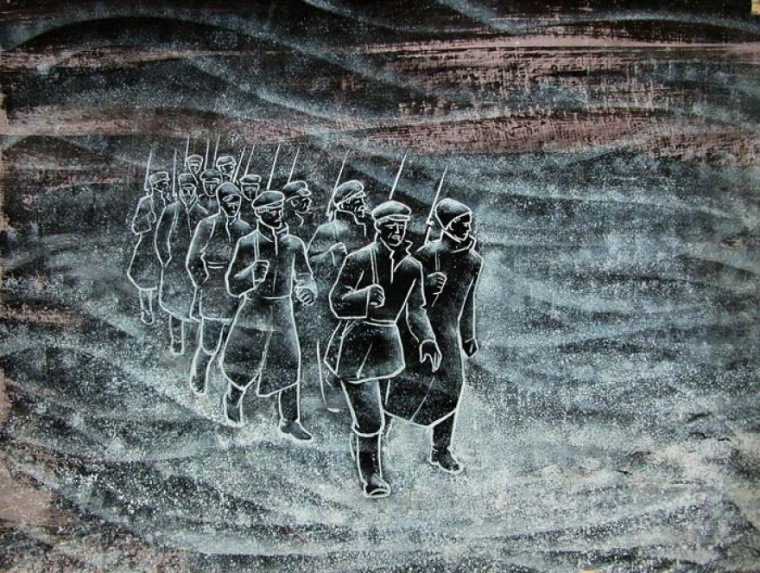 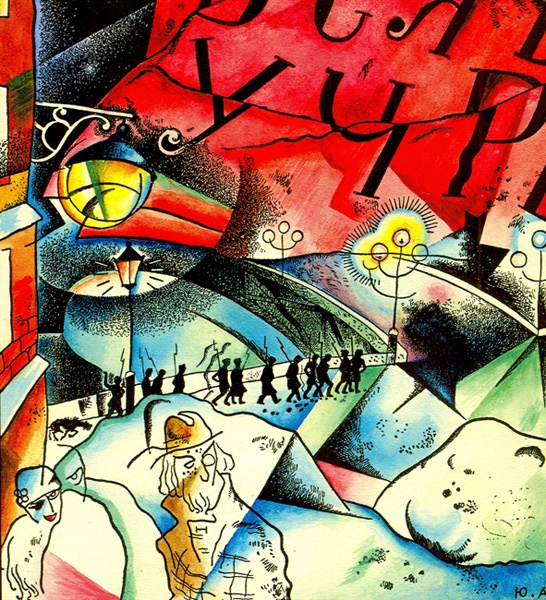 Иллюстрации Ю. Анненкова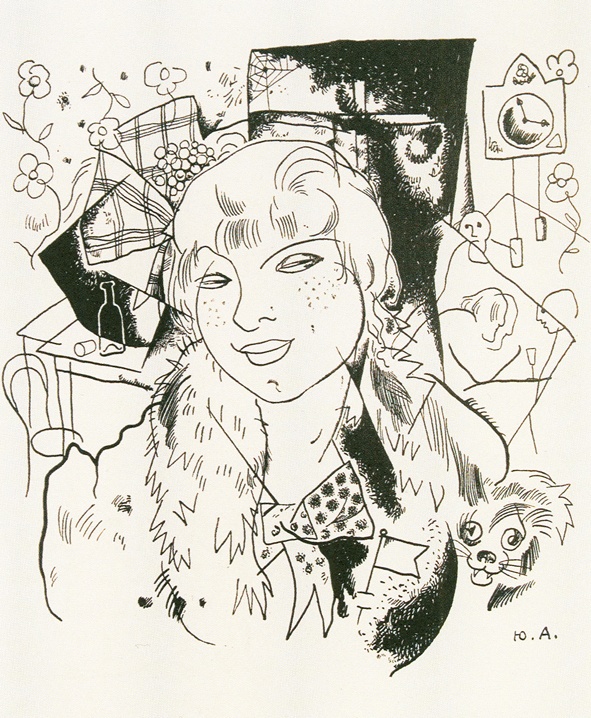 Иллюстрация Н. Гончаровой к поэме « Двенадцать»
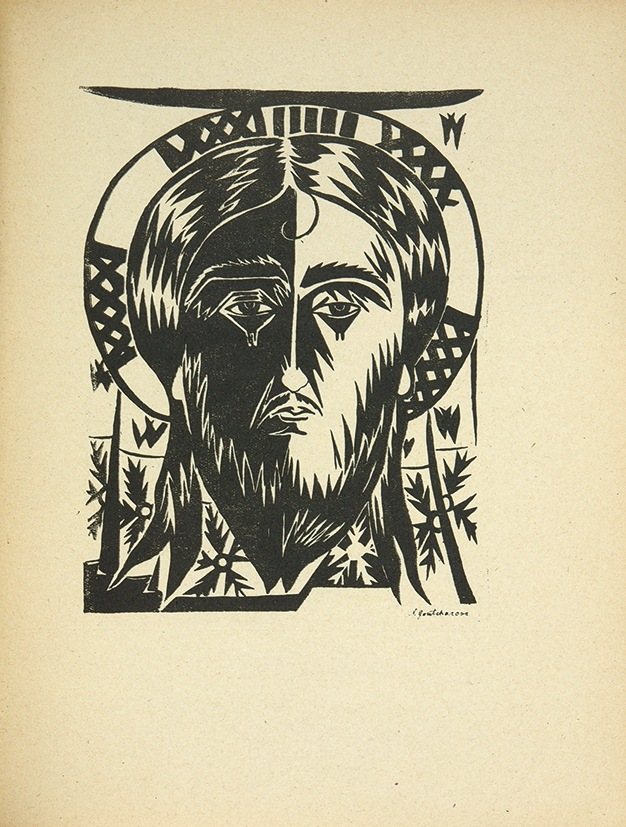 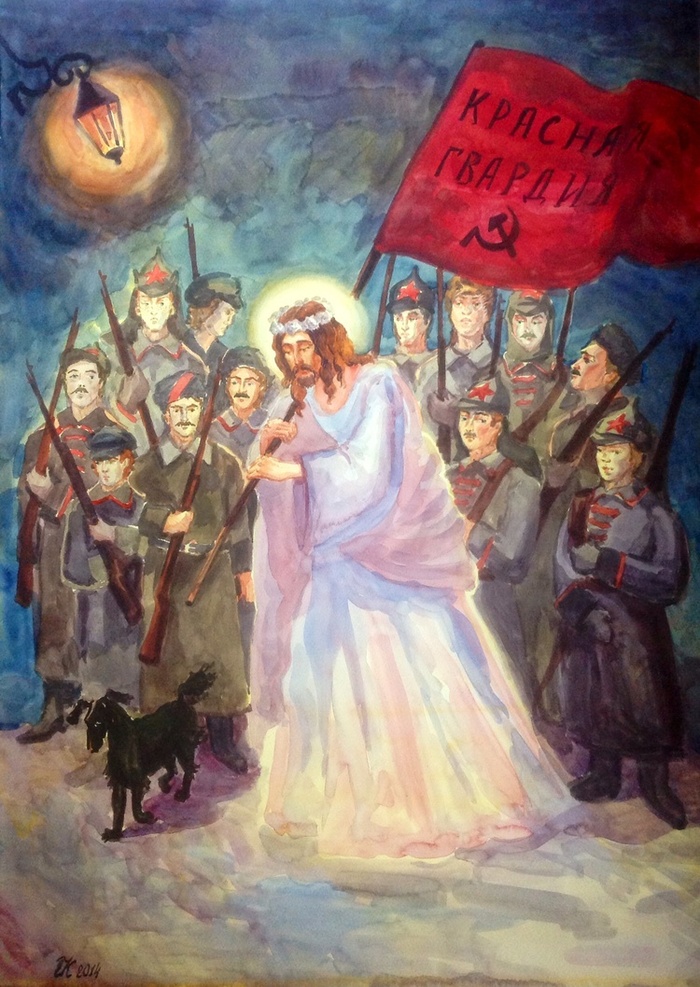 